Interview 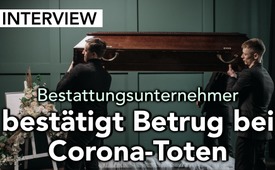 Interview: Bestattungsunternehmer bestätigt Betrug bei Corona-Toten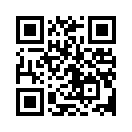 Der Bestattungsunternehmer John O'Looney aus Großbritannien berichtet aus seiner Berufspraxis, in der er hautnah mit den Toten der sogenannten Pandemie in Berührung kommt. Er nimmt Stellung zu den Sterbezahlen vor und nach dem Einsetzen der Corona-Impfungen und warnt vor einer Entvölkerungs-Agenda.Der Bestattungsunternehmer John O'Looney aus Großbritannien berichtet im folgenden Interview aus seiner Berufspraxis. Sehen Sie nun vorab ausgewählte Streiflichter und anschließend das Interview in voller Länge.

________________________________________________________

Die Todesrate war nicht da, es gab keine erhöhte Todesrate. Wir sahen Verstorbene, die absichtlich als COVID-Tote gekennzeichnet wurden, aber es gab überhaupt keinen Anstieg der Zahlen.
Jeder mögliche Tod wurde als Covid-Tod gelistet, obwohl es keine Covid-Tote waren. Und am 6. begannen sie mit der Impfung und die Todesrate war außergewöhnlich. Ich habe so etwas in 15 Jahren meines Bestattungsunternehmerdaseins noch nie erlebt, und auch sonst niemand, mit dem ich gesprochen habe, hat es erlebt. Und es begann genau in dem Moment, wo sie die Spritzen in die Arme steckten. Und was in Kürze mit all den Kindern passieren wird, denen sie diese Injektionen verabreichen, ist, dass Kinder krank werden und Kinder als direkte Folge dieser Injektionen sterben werden. Wenn sie bereit sind, Menschen auf solche Art und Weise zu ermorden, wie sie es tun, dann vermute ich, dass sie nicht zweimal darüber nachdenken werden, Menschen wie mich zum Schweigen zu bringen. Es gibt keine Kinder, die an Covid gestorben sind. Es gibt also überhaupt keinen Grund, diese Gentherapien bei Kindern anzuwenden. Es ist absolut nicht zu rechtfertigen. Sie wissen, dass wir es hier mit einer Entvölkerungsagenda zu tun haben, und zu dieser Entvölkerung gehören zwei Fronten, die angegriffen werden: Die eine ist, Menschen zu töten, das sehe ich als Bestattungsunternehmer. Und die zweite ist, Kinder zu sterilisieren oder unfähig zu machen; sie daran zu hindern, sich später im Leben zu vermehren. Die Wahrheit ist, dass die Injektionen die Menschen schädigen und töten. Und ich sehe das aus erster Hand als Bestattungsunternehmer. 
Und doch haben sie das Geld gefunden, um super Gefängnisse zu bauen, riesige Internierungslager für 30.000 Leute. Was glaubt ihr, wofür die sind? Für Leute, die sich nicht impfen lassen wollen! Sie werden sie Quarantänelager nennen, FEMA-Lager, sie werden euch in diese Lager stecken und ich kann euch sagen, ihr werdet zügig dorthin kommen und ihr werdet als Covid-Tote bezeichnet werden. Es ist JETZT an der Zeit, etwas zu tun. Ich kann Ihnen als Bestattungsunternehmer sagen, es ist nicht gut, wenn wir in 12 Monaten in einer Gefängniszelle darüber nachdenken und wünschen, man hätte was getan.
___________________________________________________________________

Sehen Sie nun das leicht gekürzte Interview von Max Igan mit dem Bestattungsunternehmer John O'Looney aus Großbritannien.

[…]

INTERVIEWER: Sie sind ein Bestattungsunternehmer.
JOHN O’LOONEY: Ja, ich heiße John, ich bin seit 15 Jahren Bestattungsunternehmer. Ich wohne in Milton Keynes, in Großbritannien …

INTERVIEWER: Schöner Ort, ich war auch schon dort, ich sprach mal im Horwood House in Milton Keynes.

JOHN: Oh, wie klein die Welt doch wieder ist. Ja, ich bin also seit etwa 15 Jahren Bestattungsunternehmer. 10 Jahre davon arbeitete ich bei einem der großen Bestattungsunternehmen, Co-op Funeralcare. Vor fünf Jahren habe ich dann das Schiff verlassen und habe mich selbständig gemacht, weil ich mit der Art und Weise, wie die Dinge bei dem Unternehmen nach dem Zusammenbruch der Bank gehandhabt wurden, nicht so glücklich war. Die Menschen wurden irgendwie zu „Geldkühen“, anstatt so behandelt zu werden, wie sie meiner Meinung nach behandelt werden sollten.

INTERVIEWER: Und was sagen Sie jetzt als Bestattungsunternehmer? Wie sehen Sie die Dinge im Verlauf der letzten Jahre? Haben Sie letztes Jahr eine Pandemie erlebt?

JOHN: Ich will von vorne beginnen, also im Jahr 2019. Da hat mich eine Familie aufgesucht, die einen geliebten Menschen in der Nachbargemeinde Northampton verloren hatte und sie baten mich, nach Northampton zu fahren, um ihn abzuholen. Sie beschwerten sich, dass das Krankenhaus ihnen nicht erlaubte, den Angehörigen zu sehen. Also ging ich zum Krankenhaus in Northampton und holte die Leiche ab. Und als ich dort war, fragte ich die Angestellten in der Leichenhalle: „Warum lasst ihr die Familie nicht zu ihrem Angehörigen?“ Dann öffneten sie die Türen der Kapelle bzw. des Besichtigungsraumes und dort sah ich - wie ich inzwischen herausgefunden habe - eine Art aufblasbare Pandemie-Leichenhalle. Und sie sagten mir, dass etwas wirklich Schreckliches auf uns zukommen würde, und das der Grund sei, warum diese spezielle Ausrüstung benutzt würde. Das war sozusagen meine Einführung zu Covid und das war Ende November, Anfang Dezember 2019...

INTERVIEWER: Sie hatten also bereits diese temporäre Leichenhalle und wussten bereits im November 2019, dass etwas Schreckliches passieren würde?

JOHN: Ja, ich habe es aus erster Hand gesehen und mir wurde das so gesagt, wie ich es gerade erzählt habe.

INTERVIEWER: Hm, okay, …

JOHN: Die Nachricht kam also kurz nach Weihnachten, und wir alle erfuhren dann von einem chinesischen Labor und dem Straßenmarkt in Wuhan, der dort schon seit hunderten von Jahren ohne Probleme stattgefunden hatte und plötzlich zu einem Problem geworden war. Die Hysterie war riesig, und es dauerte nicht lange, bis ich zu Beginn des Jahres 2020 von der lokalen BBC kontaktiert wurde. Sie fragten – sie wussten, dass ich Bestattungsunternehmer bin – und sie wollten eine Reportage über COVID machen. Und ich möchte hinzufügen, dass ich zu diesem Zeitpunkt, zu Beginn des Ganzen genauso an Covid geglaubt habe wie jeder andere. Ich war davon überzeugt, dass es echt war, man hat uns ja gesagt, dass es echt sei. Und man muss bedenken, wenn ich in ein Krankenhaus gehe und man mir zum Beispiel sagt, dass ein Verstorbener HIV oder Tuberkulose hat, dann ist das natürlich etwas, das ich sehr ernst nehmen werde, und Covid war da keine Ausnahme. Ich habe also versucht, so vorsichtig zu sein, wie ich nur konnte. Die BBC kam und sie brachten einen Kameramann und eine Dame mit, die mit mir sprach. Sie informierte mich sehr genau darüber, was sie mich fragen würden und sagten mir, welche Antworten ich geben sollte. Und sie baten mich, in voller Schutzkleidung zu erscheinen. Ich war zu dem Zeitpunkt etwas widerstrebend, denn alle Bestattungsunternehmer benutzen Schürzen und natürlich Handschuhe, aber Masken und solche Sachen benutzen wir normalerweise nicht. Ich habe sieben Jahre lang für einen Leichenbeschauer gearbeitet, und das einzige Mal, wo ich dort eine Maske trug, war, als ich einen Todesfall untersuchte, bei dem der Verstorbene möglicherweise schon eine Weile dort gelegen hatte. Und dann setzt man die Maske auf, um einfach den Geruch fernzuhalten. Das schützt einen jedoch vor nichts, schon gar nicht vor einem Virus.
Sie bekamen also ihr Interview und förderten die Hysterie damit. Jetzt könnte ich mich dafür treten, denn es ist einfach nicht wahr, nichts davon ist wahr. Sehr bald nach Jahresbeginn 2020, begannen die Bestattungsunternehmer in Panik zu geraten. Die Todesrate war nicht da, es gab keine erhöhte Todesrate. Wir sahen Verstorbene, die absichtlich als COVID-Tote gekennzeichnet wurden, aber es gab überhaupt keinen Anstieg der Zahlen, und das war in der gesamten Branche so.
Soweit ich weiß, haben alle Bestattungsunternehmen, mit denen ich sprach, wie auch alle Leichenhallen, die ich betrat, nichts von pandemischen Zahlen gesehen. Wir sahen Menschen, die als Covid-Tote gekennzeichnet worden waren. Aber wie tödlich es war, kann ich wirklich nicht sagen.
Also, ich wurde dann von einer Familie aufgesucht, die ein kleines sechsjähriges Kind verloren hatte, es war an Krebs erkrankt, hatte also keinen Zusammenhang mit Covid. Sie wollten ihr kleines Mädchen sehen, und das war zu einer Zeit, als andere Bestattungsunternehmen Leichensäcke und Särge ins Krankenhaus brachten und diese direkt vor Ort versiegelten. Es gab kein Ankleiden, keine Besichtigungen, nichts dergleichen. Sie konnten das wegen ‚COVID‘ nicht anders tun. Ich fand das nicht fair den Leuten gegenüber, die jemanden verloren hatten, so via Zoom-Meeting in Schutzanzug dastehend… das ist einfach nicht fair. Also wusch ich das kleine Mädchen, zog es an und gab der Familie Zeit, ihr Kind zu sehen, so wie das jeder anständige Mensch tun würde. Und ich bin zu dem Schluss gekommen, dass das meine Aufgabe ist, mich um Menschen zu kümmern, selbst wenn das bedeutet, dass ich dabei umkomme. Dann ist das eben so. Und ich habe während der Pandemie jeden gewaschen und angezogen, egal ob die Person eine Covid-Diagnose hatte oder nicht.

INTERVIEWER: Okay, lustig, dass du nicht an Covid gestorben bist.

JOHN: Nun, nicht nur das, auch meine Frau hat mir geholfen und ich habe einen Einbalsamierer, der vollzeitlich für mich arbeitet, er ist 55 Jahre alt. Vor 10 Jahren hat er einen Herzinfarkt überlebt. Keiner von uns hatte auch nur einen Tag frei und wir sind alle völlig gesund.
Und jetzt verschlanken sie den Prozess. Ärzte sind nicht mehr zugegen, wenn jemand stirbt, die Polizei ist nicht mehr zugegen – wer immer gerade bei dem Verstorbenen ist, ruft den Arzt an. Der Arzt sagt: "Okay, wenn Sie sicher sind, dass er tot ist, rufen Sie den Bestatter an“, und wir fahren dann direkt dorthin. Und ich habe dann diese Leute noch warm abgeholt. Es war also nicht so, dass sie eine Woche lang in der Kühlung gelegen hätten und jeder Virus, den sie möglicherweise hatten, verschwunden war. Wenn es Covid-Patienten waren und sie infektiös gewesen wären, ich bin sicher, dass ich mich angesteckt hätte, weil weder ich noch meine Frau, noch mein Angestellter trugen eine Maske, die ganze Zeit nicht.

INTERVIEWER: Was sagen Sie also nun zu den Zahlen?

JOHN: Also, wenn ich so zurückspule ins Jahr 2020, dann gab es im März und April eine kurze Spitze von etwa zwei, vielleicht drei Wochen, in denen das Telefon ungewöhnlich oft klingelte, und in der heutigen Gesellschaft sind wir sehr gut darin, Menschen im Krankenhaus sterben zu lassen. Ich würde sagen, von 10 Abholungen sind acht davon im Krankenhaus, eine aus einem Pflegeheim und eine entweder von einer Wohnadresse, wo jemand nach Hause gegangen ist, um zu sterben, oder aus einem Hospiz, wo die Leute hingehen, um in der Palliativmedizin zu sterben.
Und plötzlich kam im Fernsehen eine Ankündigung der Regierung, dass man versuchen würde, die Schwächsten in den Pflegeheimen zu schützen, da die Pflegeheime am stärksten betroffen wären, was ich damals sehr seltsam fand, weil ich nicht verstand, wie ein Virus ein bestimm¬tes Gebäude angreifen kann. Entweder ist das Virus in der Gesellschaft oder eben nicht. Und so reihte sich eins ans andere, das gesagt wurde, was für mich als Bestatter einfach keinen Sinn ergab.
Also wurde ich drei Wochen lang jede Nacht in Pflegeheime gerufen, und das war zu der Zeit, als Matt Hancock [Britischer Gesundheitsminister] - der inzwischen aus der Regierung entlassen worden ist - die älteren Menschen aus den Krankenhäusern in Pflegeheime verlegt hatte. Er war sehr darauf bedacht, sie alle als Covid-Fälle zu kennzeichnen und er sorgte dafür, dass sie in die Pflegeheime kamen. Ich habe inzwischen herausgefunden, dass genau zur gleichen Zeit die Menge des damals gekauften Beruhigungsmittels Midazolam um tausend Prozent stieg. Es gibt umfangreiche Dokumente, die das sehr deutlich belegen. Ich habe 10 Jahre lang für einen großen Bestattungsdienstleister gearbeitet, der einen Marktanteil von 60% hat, und in jener Zeit wurde ich nie, nie, niemals drei aufeinander folgende Nächte in ein Pflegeheim gerufen. - Dass ich als kleiner Familienbestatter plötzlich fast drei Wochen lang jede Nacht ausschließlich in Pflegeheime gerufen wurde und sonst nirgendwo hin, ist vermutlich so wahrscheinlich wie ein mehrfacher Lottogewinn in drei Wochen. Es passiert einfach nicht, es ist unmöglich. Ich möchte noch hinzufügen, dass all diese Menschen mit Covid gekennzeichnet wurden. Ich habe nicht ein einziges Mal einen anwesenden Arzt gesehen. Meines Wissens nach war nie ein Arzt anwesend. Ich habe nicht ein einziges Mal einen Covid-Test gesehen. ich habe in keinem Fall ein Beatmungsgerät gesehen. Es gab also keine Notwendigkeit für diese Patienten, eine Überdosis zu bekommen, um ruhig gestellt zu werden, damit man sie intubieren könnte. Es gab keine Beatmungsgeräte. Ich vermute also, dass Tausende von Menschen in diesen Pflegeheimen mit Midazolam getötet, euthanasiert worden sind.
Und gelegentlich, zufällig, fielen mir kleine Beweise, Schriftstücke in die Hände, so auf dem Nachttisch oder im Mülleimer, wo sie vielleicht nicht immer so gut aufgepasst haben, wie sie es hätten sollen. Ich suchte zu jenem Zeitpunkt tatsächlich danach. Das war also etwas, das bei mir die Alarmglocken läuten ließ. Und so abrupt, wie es begann, war es auch schon wieder vorbei. 
Dann rief mich ein Pandemieexperte an, der sich als ein von der Regierung bezahlter Pandemieexperte vorstellte. Er erzählte mir, dass seine Aufgabe als Bestattungsunternehmer sei, alle Bestattungsunternehmen in der Gegend anzurufen und die Anzahl der Verstorbenen zusammen zu tragen. Er fragte mich also zunächst einmal, wie groß meine Kapazität im Bestattungsinstitut sei, also wie viele ich hier im Bestattungsinstitut aufnehmen könnte. Wie viele ich in der Woche aufgenommen hatte, wie viele davon Covid-Fälle waren und wo sie herkamen. Es dauerte also nicht sehr lange, er rief jeden Montag an und fing fast sofort damit an, mich zu lenken, und dann verlief das Gespräch in etwa so ab - ähm… Ich holte einen Mann aus einem Pflegeheim ab, über 90 Jahre alt, er hatte ein erfülltes Leben gehabt, kein Arzt war anwesend, kein Covid-Test, es war kein Covid-Tod, es war der natürliche Tod eines 95-jährigen Mannes; ich holte jemand anderes aus dem örtlichen Hospiz ab, der dem Krebs erlegen war, ein Krebspatient im Endstadium. Beide wurden sofort als Covid abgestempelt, weil der Mann sagte: Es wurde uns gesagt, dass sie Covid hatten, da drin gab es Covid, wir müssen sie als Covid eintragen. Jeder, sogar eine Person, die überfahren wurde, jeder mögliche Tod wurde als Covid-Tod gelistet, obwohl es keine Covid-Tote waren. Und ich hatte Leute, deren Familien wirklich sehr aufgebracht waren, weil sie wussten, dass ihre Angehörigen Krebs im Endstadium hatten, und sie hatten Angst, dass ich sie nicht waschen und anziehen würde, weil sie mit Covid gekennzeichnet worden waren. Und ich musste ihnen irgendwie versichern, dass sie sich bitte keine Sorgen machen müssen, ich werde es tun, und das habe ich auch getan, ich habe mich um jeden einzelnen von ihnen gekümmert und sie alle gewaschen und angezogen, weil sie das verdienten. Und ich tat dies, um zu sehen, ob ich umfallen würde, jeden Morgen wachte ich auf und holte tief Luft und dann ging es weiter. Und siehe da, ich bin immer noch hier, genauso wie meine Frau und mein Einbalsamierer. 
Das Jahr 2020 schritt also voran, und nichts - außer dieser 12-wöchigen Massentötung, die in den Pflegeheimen stattfand, - ich bin da sehr vorsichtig mit meiner Wortwahl, ich wähle dieses Wort jedoch bewusst, denn ich weiß dass das geschah. Statistisch gesehen, ist es unmöglich, denn Viren zielen nicht ausschließlich auf Pflegeheime ab. Die Pflegeheime sind voll von Leuten, die nicht nein sagen können.

INTERVIEWER: Ja, sie haben das so eingerichtet und das Midazolam hineingebracht, so dass die Zahlen steigen und man behaupten kann, da ist eine Welle. 

JOHN: Ja klar. Und die Papiere erzählen die Geschichte und interessanterweise habe ich vor kurzem eine Beerdigung für eine Familie durchgeführt. Eines der Familienmitglieder arbeitete in der Apotheke unseres örtlichen Krankenhauses, und sie bestätigte mir, weil ich nicht widerstehen konnte, zu fragen: "Haben Sie viel davon eingekauft? - Sie bejahte.

INTERVIEWER: Ja, und was beobachtest du jetzt, wo die Impfungen angelaufen sind? 

JOHN: Also ungefähr im November/Dezember 2020, es wurde groß angekündigt, dass am 6. Januar die Impfungen starten sollten, vor Ort, in verschiedenen Gebieten, zu verschiedenen Zeiten, in verschiedenen Teilen der Welt, uns allen wurde gesagt, dass der Lebensretter im Januar kommen würde.
Und ich konnte es nicht glauben, denn dieser Pandemie-Experte hat nach einigen Monaten tatsächlich gesagt – es ist so erstaunlich, wie schnell man jemanden kennenlernt, selbst mit einem 30-Sekunden-Telefonat einmal pro Woche, in dem es heißt: "Hi John, wie geht's dir, alles gut?“ – „Ja, immer noch sehr ruhig.“ – Er gab mir gegenüber sogar zu, dass er ehrlich gesagt nicht weiß, warum er diesen Job machen würde, denn es gäbe keine Covid-Todesfälle und alle würden dasselbe sagen. - Und das von dem Mann, der mit allen Bestattungsunternehmern vor Ort gesprochen hat. Das hat dieser Mann mir gegenüber persönlich geäußert, und das hat er ernst gemeint. Kurz nachdem dann die Impfungen anliefen, wurde ich informiert, dass er nicht mehr anrufen würde. Es ist also offensichtlich, dass es keine Notwendigkeit mehr für den Pandemie-Experten gab, Covid-Todesfälle zu notieren. Sie haben ihn gestoppt das zu tun. 
Also, November/Dezember kam und ging, wir hatten Beerdigungen, es war nicht viel los, trotz der großen Anstrengungen, die in den Pflegeheimen unternommen worden waren, die Zahlen in die Höhe zu treiben. 2020 war ruhiger als 2019, was die Sterberate angeht - und die überwiegende Mehrheit der Beerdigungen, die wir in Großbritannien durchführen, sind Einäscherungsbestattungen. Ich würde schätzen, dass etwa 95 Prozent davon Einäscherungen sind und die restlichen fünf Prozent Bestattungen. 
Die Zahlen waren nicht hoch und es war überall das Gleiche, Statistiken lügen nicht. Es sind die Statistiken der Regierung, die zeigen, dass es keinen wirklichen Anstieg gab, und das ging so weit, dass ich anfing den Braten zu riechen, nämlich, dass uns nicht die Wahrheit gesagt wurde. So meinte ich zu den Leuten, ich wette, dass die Todesrate im Januar ansteigen wird, wenn mit dem Impfen begonnen wird. Und jeder lachte mich aus. Sie sagten nein, sei nicht dumm, du bist verrückt, und wir gingen am 2. wieder an die Arbeit und am 6. begannen sie mit der Impfung und die Todesrate war außergewöhnlich. Ich habe so etwas in 15 Jahren meines Bestattungsunternehmerdaseins noch nie erlebt, und auch sonst niemand, mit dem ich gesprochen habe, hat es erlebt. Und es begann genau in dem Moment, wo sie die Spritzen in die Arme steckten. Das war die sogenannte zweite Welle, die etwa 12 Wochen andauerte und in der zweiten Aprilwoche abrupt endete. Und um ehrlich zu sein, solch eine Todesrate möchte ich nie wieder erleben! Es war furchtbar, es war so furchtbar, und diesmal war es sehr unterschiedlich, eine Mischung aller Altersgruppen, auch unterschiedlichster Herkunft: Sie kamen nicht nur aus Pflegeheimen, sondern auch aus Krankenhäusern, Wohnheimen, - nun, um ehrlich zu sein, die meisten Todesfälle waren im Krankenhaus -…. Es war furchtbar. Das waren pandemische Zahlen. Doch dies begann erst, als man mit dem Impfen begann, nie vorher.

INTERVIWER: Wurden all diese Menschen als Covid-Tote gekennzeichnet? 

JOHN: Oh, so viele sie nur konnten, ja, so viele, sie nur konnten, aber ich vermute, dass die überwiegende Mehrheit von ihnen an Impfschäden starben, oder vielleicht an einer Überdosis Midazolam, oder vielleicht auch an der eklatanten Vernachlässigung der Menschen, als zusätzlicher Faktor. Viele Familien, die ich kenne, erzählen mir, dass ihre Angehörigen an Krebs gestorben sind, und sie schafften es erst im vierten Stadium, angesehen zu werden. Weil sie niemand sehen will, gehen sie nicht mehr zu den Untersuchungen. Sie können keinen Termin bekommen, sie werden mit Gaviscon vernebelt, wenn sie Bauchspeicheldrüsenkrebs haben. Es wird einfach nicht angeschaut. Da zeichnet sich ein klares Muster ab.
Und das ging bis 21. April und hörte dann abrupt auf. Anschließend erlebten wir buchstäblich die ruhigste Zeit, die ich je erlebt habe, jedenfalls innerhalb der letzten fünf Jahre. Und ich glaube, das war das erste Mal innerhalb fünf Jahre als etablierter Bestattungsunternehmer, dass wir tatsächlich Geld verloren haben, weil einfach kaum jemand gestorben ist. Und das war nicht nur bei mir so … eine Reihe anderer Gruppen von Bestattungsunternehmern… - wir haben uns diesen Gruppen zu Beginn der Pandemie angeschlossen, weil wir dachten, dass wir uns während der Covid-Pandemie vielleicht gegenseitig unterstützen müssen, wenn einer von uns umfallen würde oder so – und ich möchte hinzufügen: Niemandem von uns ist das passiert! 
Vor etwa drei Wochen nahm die Sterblichkeitsrate dann wieder zu und ich sehe jetzt Menschen aller Altersgruppen, alles Geimpfte. Es handelt sich fast ausschließlich um Herzinfarkte, plötzliche unentdeckte Herzprobleme, die zu einem Herzinfarkt geführt haben, Blutgerinnsel, Schlaganfälle und multiples Organversagen. Das sind die vier sich zeigenden Gruppen, die ich sehe, oder die vier sich zeigenden Todesarten, die ich sehe.
Ich war vor ein paar Wochen beim Friseur in meiner Nähe und sie schauten dort alle sehr düster und niedergeschlagen drein. Ich sagte: „Hey Leute, was ist los?“ Einer der Friseure, 23 Jahre alt, war gerade eine Stunde nach seiner zweiten Spritze gestorben. Herzinfarkt mit 23 Jahren.
Ich hatte einen Mann da, dessen Vater sich eine Spritze geben ließ und fast sofort gelähmt war. Er galt dann als gefährdet, also gaben sie ihm drei Wochen später die zweite Impfung, und am nächsten Tag wurde er zu Hause tot aufgefunden.
Ich hatte einen Herrn zu Gast, für den ich eine Beerdigung durchführte, dessen Mutter fast sofort erblindete. 
Seitdem ich mit meinen Sorgen an die Öffentlichkeit getreten bin, will niemand mehr mit mir reden.

Das Schweigen der BBC ist ohrenbetäubend. Sie freuten sich, als ich die Hysterie förderte. Aber jetzt, wo ich meine Bedenken äußere, wo ich ein Muster von Todesfällen sehe, in direktem Zusammenhang mit den Impfstoffen, will niemand darüber reden. Und das, obwohl es weltweit eine Reihe sehr angesehener Leute und Tausende von Ärzten gibt, Krankenschwestern, Berater, Professoren, Virologen - die alle das Gleiche sagen. Aber die Regierung scheint weiterzumachen, die Menschen zu erpressen, zu zwingen. Sie ist dabei, langsam eine zweigeteilte Gesellschaft nach Nazi-Art zu errichten wegen einer Pandemie, die nicht vorhanden ist. 
Und die Delta-Variante ist innerhalb des staatlichen Gesundheitsdienstes weithin als Impfschaden anerkannt. Es ist kein Virus. Es ist ein Impfschaden und ich kann als an der Front arbeitender Bestattungsunternehmer sagen: Man hat Ihnen eine sehr ausgeklügelte Lüge aufgetischt, um alle davon zu überzeugen, dass sie krank sind, und dass es ein gefährliches Virus gibt, für das man eine lebensrettende Impfung braucht. Die tatsächliche Todesrate in Pflegeheimen war das Resultat von der Gabe von Midazolam und dann die absichtliche Umetikettierung jedes normalen Todes als Covid-Tod. Und dann sahen wir die extreme Sterblichkeitsrate, als tatsächlich zu impfen begonnen wurde. Es ist definitiv 100% so. Das kann ich als Bestattungsunternehmer jetzt sagen. Einige der Familien, die zu mir kommen, sind völlig ahnungslos, und ich frage jede Familie, ob ihr Angehöriger geimpft wurde. Und sie sagen dann, „Ja, zweifach geimpft. Aber daran kann es nicht liegen, das war vor 8 Wochen.“ Sie sehen den Zusammenhang einfach nicht, und ich bin nicht dazu da, ihren Schwindel zu entlarven. Ich bin dazu da, um mich um ihre Mutter oder ihren Vater zu kümmern. Ich sehe den Zusammenhang beständig, und ich sehe auch, dass große Anstrengungen unternommen werden, um diesen nicht anzuerkennen. 
In Kürze werden zwei Dinge geschehen, und das kann ich mit erstaunlicher Voraussicht sagen, denn schon jetzt haben sie damit begonnen Kinder zu impfen. Sie haben neue „Varianten“ erfunden, jeden zweiten Monat eine neue Variante, und die Idee dahinter ist… -es gibt keine neue Variante - es geht darum, dass man sich an den Gedanken gewöhnt, dass da eine neue Variante sei. Und was in Kürze mit all den Kindern passieren wird, denen sie diese Injektionen verabreichen, ist, dass Kinder krank werden und Kinder als direkte Folge dieser Injektionen sterben werden. Das wird dann schnell als neue Variante bezeichnet werden. Sie werden sogenannte Krisendarsteller und trauernde Eltern in den Mainstream-Medien vorführen, und darauf drängen, dass man sich impfen lässt um die Kinder zu schützen. Das ist gewiss. Das wird passieren, ich warte darauf, dass es passiert. Mit 100%iger Sicherheit, daran habe ich keinen Zweifel, und alle werden erstaunt sein über meine erstaunliche Voraussicht. 
Wenn Sie Zweifel haben, dann schauen Sie mal, wo Sie leben und was dort passiert und wer dort stirbt. Es sind alles Geimpfte. Und jeder Bestatter mit einem Funken Integrität und Ehrlichkeit wird Ihnen das sagen. Und seit ich sozusagen an die Öffentlichkeit getreten bin, haben sich etwa 45 verschiedene Bestattungsunternehmer bzw. Leute, die in der Bestattungsbranche arbeiten, direkt an mich gewandt. Sie sind sich sehr wohl dessen bewusst, was vor sich geht, und sie sind alle sehr, sehr in Angst. Wenn sie bereit sind, Menschen auf solche Art und Weise zu ermorden, wie sie es tun, dann vermute ich, dass sie nicht zweimal darüber nachdenken werden, Menschen wie mich zum Schweigen zu bringen. Und ich weiß, dass meine Tage gezählt sind, weil ich es gewagt habe, die Wahrheit zu sagen. Doch die Realität ist, dass es keine Covid-Pandemie gibt. Und ich bin der lebende Beweis dafür. Es ist alles darauf ausgelegt, Sie dazu zu bringen, es zu glauben und sich impfen zu lassen.
Wissen Sie, wie viele Kinder an Covid gestorben sind seit Beginn der Pandemie? Von den Kindern, die hier zu mir kamen und den Kindern von denen ich durch mein Netzwerk der Bestattungsunternehmer gehört habe in einem Umkreis von 50 oder 60 Meilen: Nicht eines, ich weiß von keinem einzigen Kind, das an Covid gestorben ist. Und ich würde es wissen, weil es eine bedeutende Nachricht wäre.
Ich bezweifle nicht, dass sie irgendwo ein Kind aus dem Hut zaubern und es als Covid-Todesfall abstempeln werden, denn das haben sie schon mit vielen anderen Todesfällen getan. Es gibt keine Kinder, die an Covid gestorben sind. Es gibt also überhaupt keinen Grund, diese Gentherapien bei Kindern anzuwenden. Es ist absolut nicht zu rechtfertigen, und die Tatsache, dass sie versuchen, ein 12-jähriges Kind zur Zustimmung zu zwingen, wenn es nicht einmal seine Zustimmung zum Sex geben kann, wenn es kein Bier kaufen kann, wenn es nicht heiraten kann und wenn es nicht wählen darf, sagt eigentlich alles. Oder nicht? 
Sie wissen, dass wir es hier mit einer Entvölkerungsagenda zu tun haben, und zu dieser Entvölkerung gehören zwei Fronten, die angegriffen werden: Die eine ist, Menschen zu töten, das sehe ich als Bestattungsunternehmer. Und die zweite ist, Kinder zu sterilisieren oder unfähig zu machen; sie daran zu hindern, sich später im Leben zu vermehren. Und man darf nicht vergessen: Wenn einem 12-jährigen Kind eine Injektion verabreicht wird, die seine Fruchtbarkeit beeinträchtigt - wann wird sich das bemerkbar machen? Wenn sie nicht sterben und nicht krank sind, dann wird es 10 Jahre dauern, bis man es weiß. Und ich kann Ihnen sagen, dass genau das passiert, ich bin fest davon überzeugt. Ich hatte 40 bis 45 Bestattungsunternehmer aus allen möglichen Unternehmen, manche ehemalige Co-op Mitarbeiter, die sich sehr verängstigt an mich gewandt haben, sie sagten, dass sie mit mir völlig übereinstimmen. Ich habe mit Krankenschwestern gesprochen, die 20 und 30 Jahre alt sind, und ich habe auch mit Ärzten, Professoren und vor allem erschütternderweise mit einer Reihe von Opfern gesprochen, einer großen Anzahl, einer ständig wachsenden Anzahl von Opfern und Menschen, die sich bei mir bedankt haben, weil sie sonst nirgendwo hingehen können – denn es hört ihnen niemand zu, es interessiert niemand, sie sind so sehr damit beschäftigt, diese Menschen zu unterdrücken, zu erpressen und sie dazu zu zwingen, sich für eine Spritze anzustellen, die sie umbringt.
Eine Sache, die passieren wird, betrifft die Kinder. Die zweite betrifft das Gesundheitswesen. 
[Der National Health Service (NHS) ist der Oberbegriff für die öffentlich finanzierten Gesundheitssysteme des Vereinigten Königreichs]
Sie befinden sich im gleichen Kreis wie ich. Sie sehen, was passiert, und ich kann Ihnen sagen, dass sie das Leiden sehen, bevor dieser Verstorbene zu MIR kommt. Sie wissen also ganz genau, dass diese Delta-Variante, die wir erwähnten, ein Impfschaden ist. Und ich habe mir das von einer Vielzahl von Fachärzten bestätigen lassen. Einer von ihnen, den ich letztes Jahr betreut habe, war ein Mann, der seine Partnerin verloren hatte, und er vertraute sich mir an, und sagte, dass diese Impfungen extrem gefährlich sind, er sagte: Bitte John, Finger weg! Und dieser Mann hat eine Familie und er sagte, dass er die Impfung niemals nehmen würde, weil sie so extrem gefährlich ist, und er erklärte mir, dass die Testprozeduren 200 Rhesusaffen in der Woche verbraucht haben. Das war ein Test, weil sie alle starben; also wurden die Tierversuche gestoppt, und das ist das gleiche Zeug, das sie dir in diesen Impfzentren in die Venen spritzen, für eine Currywurst, für eine kostenlose Taxifahrt, für die Verkürzung deiner Haftstrafe.
Es ist nicht richtig, es ist nicht normal, warum können die Leute das nicht sehen, aber wir haben jetzt überall Leute, die so überzeugt sind, weil sie 18 Monate lang eine totale Gehirnwäsche bekommen haben, dass sie es glauben und Todesangst haben. Ich beobachte Kinder, die mit einer Maske zur Schule gehen an der frischen Luft, Menschen, die in ihren Autos sitzen, sie sind alle verängstigt und ihnen wird nicht die Wahrheit gesagt. Die Wahrheit ist, dass die Injektionen die Menschen schädigen und töten. Und ich sehe das aus erster Hand als Bestattungsunternehmer, und ich muss es den Leuten sagen, denn wenn ich meinen Kopf nicht über die Brüstung hebe und mich selbst opfere, wer wird es dann tun? Und es wird mir nichts nützen, wenn ich dann von einem der riesigen neuen Haft-Zentren aus darüber nachdenke, die sie überall auf der Welt gebaut haben. Wissen Sie, es gibt ein riesiges Haftzentrum, ein brandneues Gefängnis. Schon seit Jahrzehnten ist die Überfüllung der Gefängnisse Thema in unserer Gesellschaft. Ich bin jetzt 53 Jahre alt, und ich habe gehört, dass seit Jahrzehnten darüber gesprochen wird. Wir befinden uns also an einem Punkt, an dem die Volkswirtschaften weltweit in die Knie gehen. Sie sind auf den Knien, und doch haben sie das Geld gefunden, um Super-Gefängnisse zu bauen, riesige Internierungslager für 30.000 Leute. Was glaubt ihr, wofür die sind? Für Leute, die sich nicht impfen lassen wollen! Sie werden sie Quarantänelager nennen, FEMA-Lager, sie werden euch in diese Lager stecken und ich kann euch sagen, ihr werdet zügig dorthin kommen und ihr werdet als Covid-Tote bezeichnet werden. Wir sehen genau das, was uns aus dem Zweiten Weltkrieg erzählt wurde. Der Ort hier in der Nähe heißt HMP Wellingborough 
[https://en.wikipedia.org/wiki/HM_Prison_Wellingborough].
Es ist absolut riesig und kann etwa 30.000 Menschen aufnehmen. Die Gebäude sind riesig und ich würde jedem raten, sich auf google earth die HMP Wellingborough anzuschauen: 
[Ergänzung vom Übersetzer: https://goo.gl/maps/mVe6uRNi2Ppy7]
Es soll noch ein weiteres in einem Ort namens Glenpava in Lesta geben, und die haben ein Krematorium und eine riesige Leichenhalle nebenan - sagen Sie mir, wofür das an diesem Ort und zu dieser Zeit, wo wir uns jetzt befinden, gedacht ist.

[Ergänzung des Übersetzers: Schweiz: https://www.tagblatt.ch/newsticker/schweiz/modernstes-gefangnis-der-schweiz-ist-gebaut-und-bald-bezugsbereit-ld.1161016 Die Betriebsaufnahme erfolgt Anfang 2020. 7 Fussballfelder gross]

Warum brauchen wir diese Einrichtungen, wenn die Wirtschaft doch auf den Knien liegt? Wem kommt das zugute und wem dient es? Ich würde sagen, Menschen, die diese tödlichen Injektionen nicht akzeptieren wollen. Denn in den nächsten fünf Jahren wird möglicherweise so ziemlich jeder, den Sie kennen und lieben, sterben, wenn er geimpft ist. Und ich habe das von weitaus qualifizierteren und angeseheneren Fachleuten als mir gehört, von hochangesehenen, allgemein anerkannten Menschen. Und ich sehe den Beginn dieser Entwicklung als Bestatter. Es sind Leute in ihren 40ern, 50ern, die hierher zu mir kommen. Ein Mann in seinen 30ern… - Leute, die nicht sterben sollten, sie sollten kein Herzleiden bekommen, sie sollten keinen Schlaganfall erleiden.
Und das passiert gerade jetzt, und jetzt haben sie es auf die Kinder abgesehen. Wann werden die Menschen aufwachen? Wird es sein, wenn Kinder sterben, oder wird man dem neuen Variantenquatsch glauben, den man Ihnen erzählen wird? Und ich kann Ihnen versichern, sie werden Ihnen sagen: Es ist eine brandneue Variante, die es auf Kinder abgesehen hat, wir müssen alle die Kinder schützen, und vielleicht wird versucht werden, auf dieser Grundlage ein Mandat zu erhalten. Und dann beginnt die Menschenjagd, und sie werden diese großen Quarantänezentren füllen können, nicht wahr? 

INTERVIEWER: Sie bauen sie überall, auch hier in Australien. 

JOHN: Ja, ich war in Kontakt mit einer Reihe von Leuten, weltweit, aus Australien, Neuseeland. Mein Herz schlägt für euch dort, ich bin ehrlich der Meinung, dass der einzige, der die Australier retten wird, die Australier selber sind.

INTERVIEWER: Ja, die Leute müssen aufstehen. Ich meine, es gibt eine ganze Menge Gegenwehr, aber nicht genug, nicht genügend Leute wissen, dass es ein Betrug ist. Aber das ist so. Es ist ein messbarer Betrug. Was würdest du den Leuten gerne raten? Lass es uns kurz halten. Ich werde dieses Interview in Kürze auf bitchute veröffentlichen, halten wir es kurz, damit die Leute es ansehen. 

JOHN: Mein Rat an euch ist, geht raus zu euren Politikern und sagt ihnen genau, was ihr denkt. Stärke liegt in der Anzahl – ihr seid die kollektive Macht, denn die Art und Weise, wie sie mit der Gesellschaft umgehen ist, … schon bald wird man Sie in eines dieser Lager verschleppen. Wie viele Menschen in Ihrer Straße werden aus dem Haus kommen und das verhindern?
Wenn Sie sich nicht selbst helfen, wird es kein anderer tun, das kann ich Ihnen sagen, und Sie werden in diese Lager getrieben werden, in diesen Lagern wird Covid ausbrechen, und Sie werden sehen, wie die Leute hinausgekarrt werden.
Einige werden einknicken und eine tödliche Injektion in Kauf nehmen, nur um wieder freigelassen zu werden, um zu Hause eingesperrt zu sein.
Es ist JETZT an der Zeit, etwas zu tun. Ich kann Ihnen als Bestattungsunternehmer sagen, es ist nicht gut, wenn wir in 12 Monaten in einer Gefängniszelle darüber nachdenken und wünschen, man hätte was getan, Sie wünschen, Sie hätten Ihre Kinder gerettet - die Zeit dafür ist jetzt.
Und wenn Sie in dieser Branche tätig sind, dann müssen Sie Ihre Stimme erheben - wenn Sie im Gesundheitswesen tätig sind und kurz davor stehen, Ihren Job zu verlieren, weil Sie die Impfstoffe ablehnen, von denen Sie wissen, dass sie diesen Schaden anrichten - um Himmels willen, sprechen Sie es aus, Sie sind es den Menschen schuldig.
Sehr interessant ist: Der Hippokratische Eid - oder der scheinheilige Eid, wie ich ihn zu nennen pflege - in Krankenhäusern - er wurde 2001 überarbeitet, um die Formulierung "wir werden niemandem Schaden zufügen" auszulassen. Ist das gleichsam jetzt der Freifahrtsschein, Menschen zu schädigen? 
Ich habe mit Krankenschwestern gesprochen, die ins Zimmer gerufen wurden und von leitenden Ärzten angewiesen wurden, eine Dosis von 60 Milligramm Midazolam zu verabreichen, eine tödliche Dosis, an Patienten, die noch nicht einmal im Sterben lagen. Patienten, die mit Covid gekennzeichnet wurden, … ein grundlegend fließender Vorgang. Der PCR-Test sollte nie an mehr als 10 Zyklen durchgeführt werden. Das waren die Worte des Mannes, der diesen Test erfand, er ist übrigens jetzt tot. Sie wissen, dass er vor Kurzem gestorben ist. Sie machen 45 Zyklen, und so funktioniert es: Wenn man ein Krebspatient ist, geht man ins Krankenhaus zur Palliativmedizin. Und im Grunde genommen bedeutet Palliativmedizin, dass man mit Morphium zu Tode gehungert wird. Verstehen Sie mich nicht falsch, für manche Menschen mag das das barmherzigste Ende bedeuten, und ich kann das respektieren. Aber das Schlüsselelement hier ist die Einwilligung, und diesen Menschen wird DNA auferlegt, und sie werden gezwungen und erpresst, diese schwierigen Wege für Menschen zu unterschreiben, die noch nicht einmal im Sterben liegen. Menschen, die mit Covid gekennzeichnet wurden, mit einem nicht aussagekräftigen Test. Es ist einfach nicht logisch, es steckt keine Wissenschaft dahinter. Der Mann, der ihn erfunden hat, sagte das, und trotzdem machen sie weiter und töten Menschen. Was sollte man noch wissen?
Jetzt zielen sie auf Ihre Kinder. Was werden Sie tun? Werden Sie es zulassen? Werden Sie es einfach zulassen oder in ein Lager abgeführt werden? Da draußen gibt es genug gute Leute, die wirklich etwas verändern können, aber nur wenige arbeiten gemeinsam daran, das zu tun. Und ich vermute, die einzigen Menschen, die Sie retten werden, sind Sie selber.
Ich habe mir angehört, was eure Regierung dort drüben gesagt hat. Es ist ein Witz, es ist ein Witz, es ist barbarisch, es ist fast so, als ob es darin Anklänge an Deutschland zur Nazi-Zeit gibt. Ihr werdet erpresst, gezwungen… jede Art von Verbrechen, die es gibt. Man wird bedroht mit seiner Arbeitsstelle, man kann seine Mutter nicht sehen, man kann nicht reisen, man kann nicht arbeiten, man kann nicht ausgehen, man kann nicht einkaufen gehen, man kann nicht in einen Kinderspielpark gehen. Das sind grundlegende Menschenrechte, die ihr verloren habt! Und es kann nur auf eine Art und Weise enden, indem ein Lieferwagen vor deinem Haus vorfährt und dich in ein Internierungszentrum bringt, und genau dort wird es enden. Und so wird es auch hier enden, und ich würde vermuten, dass Australien wahrscheinlich das Testfeld ist, denn obwohl es ein großes Land ist, kann man nirgendwo hin. Ich möchte Sie also dringend bitten, sich zusammenschließen und gemeinsam etwas zu unternehmen. Maßnahmen zu ergreifen, ich rufe nicht zu Verbrechen auf, aber Sie SIND Opfer von Verbrechen. Also werden Sie tun? Was werden Sie tun?
Alles, was ich Ihnen weitergeben kann, ist meine Erfahrung als Bestattungsunternehmer, und ich habe inzwischen weit über 100 Covid-Fälle gewaschen, viele davon sind noch warm. Sie werden belogen. Man lügt Sie an.

INTERVIEWER: Vielen Dank, ich werde das hier posten.

JOHN: Sehr gerne. Und jeder der mich kontaktieren möchte, kann dies tun, um zu sehen, dass ich John O’Looney bin. Ich arbeite in meinem eigenen Familienbestattungsunternehmen in Milton Keynes in Großbritannien. Suchen Sie, Sie werden mich finden. Ich werde gerne ans Telefon gehen, denn wir hinterlassen ein Vermächtnis. Und wenn mein Vermächtnis Wahrheit und Ehrlichkeit ist und ich einen von Ihnen da draußen retten kann, Ihre Familie ist genauso wichtig wie meine.
Wenn das also mein Geschenk an die Welt ist, bevor ich aus ihr schwinde, dann werde ich das so annehmen.

INTERVIEWER:
Keine Sorge, danke für das Gespräch, John.

JOHN: Sehr gerne. Und danke, dass du es teilst, denn es ist eine Botschaft, die ich ohne solche Leute wie dich nicht weitergeben kann. Ich möchte jeden dazu auffordern, es weit zu verbreiten, und ich würde mich freuen, wenn du mir eine Kopie zukommen lassen könntest, ich habe eine Menge Leute, die darauf warten, dass ich es auch hier verbreite. 

INTERVIEWER: Ja, ich werde es nur ein bisschen bearbeiten und in etwa 8 bis 10 Stunden wird es auf meinem Bitchute Kanal sein. 

JOHN: Wenn du mir auch einen Link zum Herunterladen zukommen lassen könntest, das würde ich sehr schätzen. Denn ich würde es gerne verbreiten. Auch auf Stick zusammen mit weiteren Interviews, die den Generationen der Zukunft, einem Gericht vielleicht, hoffentlich hilfreich sein werden.


INTERVIEWER: Es gibt eine Website, die heißt getvideo.org. Ich werde die URL dort reinstellen und dann ist es dort zum Herunterladen. 

JOHN: Bitte sende eine Nachricht mit dem Link. Meine E-Mail Adresse lautet: john@mkffs.co.uk

INTERVIEWER: Ja, ich habe deine E-Mail Adresse. Darf ich sie unter dem Video angeben?

JOHN: Ja, unbedingt. Denn ohne die Bestätigung, dass ich tatsächlich ein Bestattungsunternehmer bin, hat es nicht so viel Gewicht, wie wenn man herausfinden kann, wer ich bin.

INTERVIEWER: Auf jeden Fall. Ich werde das heute noch bearbeiten und hochladen.

JOHN: Gott segne Sie, ich weiß Ihre Zeit wirklich zu schätzen und Gott segne Australien. Glaubt nicht, dass ihr da draußen allein seid. Wir sind ebenso wütend darüber, wie ihr behandelt werdet, genauso wie auch wir behandelt werden. Und gemeinsam verfügen wir über eine große Macht, ich würde empfehlen, dass wir uns zusammenschließen und diese Macht ausüben, denn wenn wir das nicht tun, dann kommt das Ende. 

INTERVIEWER: Ja, ja.

JOHN: Gottes Segen, alles Gute.

INTERVIEWER: Bye-bye!von ts.Quellen:Interview: Bestattungsunternehmer John O'Looney packt aus 
https://www.bitchute.com/video/gigUyK3yLtMU/Das könnte Sie auch interessieren:#Coronavirus - Covid-19 - www.kla.tv/Coronavirus

#Interviews - www.kla.tv/Interviews

#Whistleblower - www.kla.tv/WhistleblowerKla.TV – Die anderen Nachrichten ... frei – unabhängig – unzensiert ...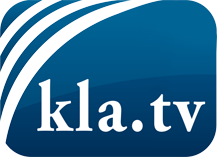 was die Medien nicht verschweigen sollten ...wenig Gehörtes vom Volk, für das Volk ...tägliche News ab 19:45 Uhr auf www.kla.tvDranbleiben lohnt sich!Kostenloses Abonnement mit wöchentlichen News per E-Mail erhalten Sie unter: www.kla.tv/aboSicherheitshinweis:Gegenstimmen werden leider immer weiter zensiert und unterdrückt. Solange wir nicht gemäß den Interessen und Ideologien der Systempresse berichten, müssen wir jederzeit damit rechnen, dass Vorwände gesucht werden, um Kla.TV zu sperren oder zu schaden.Vernetzen Sie sich darum heute noch internetunabhängig!
Klicken Sie hier: www.kla.tv/vernetzungLizenz:    Creative Commons-Lizenz mit Namensnennung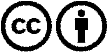 Verbreitung und Wiederaufbereitung ist mit Namensnennung erwünscht! Das Material darf jedoch nicht aus dem Kontext gerissen präsentiert werden. Mit öffentlichen Geldern (GEZ, Serafe, GIS, ...) finanzierte Institutionen ist die Verwendung ohne Rückfrage untersagt. Verstöße können strafrechtlich verfolgt werden.